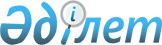 Ұлттық архив қорының құжаттарын және басқа да архивтік құжаттарды ведомстволық және жеке архивтердің қабылдау, сақтау, есепке алу мен пайдалану кезінде ресімделетін (жасалатын) құжаттар нысандарын бекіту туралы
					
			Күшін жойған
			
			
		
					Қазақстан Республикасы Мәдениет және спорт министрінің 2018 жылғы 4 желтоқсандағы № 343 бұйрығы. Қазақстан Республикасының Әділет министрлігінде 2018 жылғы 5 желтоқсанда № 17862 болып тіркелді. Күші жойылды - Қазақстан Республикасы Мәдениет және ақпарат министрінің 2023 жылғы 22 қарашадағы № 458-НҚ бұйрығымен.
      Ескерту. Күші жойылды - ҚР Мәдениет және ақпарат министрінің 22.11.2023 № 458-НҚ (алғашқы ресми жарияланған күнінен кейін күнтізбелік он күн өткен соң қолданысқа енгізіледі) бұйрығымен.
      Қазақстан Республикасы Үкіметінің 2018 жылғы 19 қыркүйектегі № 575 қаулысымен бекітілген Ұлттық архив қорының құжаттарын және басқа да архивтік құжаттарды ведомстволық және жеке архивтердің қабылдау, сақтау, есепке алу мен пайдалану қағидаларына сәйкес БҰЙЫРАМЫН:
      1. Мыналар:
      1) осы бұйрыққа 1-қосымшаға сәйкес электрондық құжаттарды көшіру және қайта жазу туралы актінің нысаны;
      2) осы бұйрыққа 2-қосымшаға сәйкес тұрақты сақталатын істер, құжаттар тізімдемесінің нысаны;
      3) осы бұйрыққа 3-қосымшаға сәйкес жеке құрам жөніндегі істер тізімдемесінің нысаны;
      4) осы бұйрыққа 4-қосымшаға сәйкес уақытша (10 жылдан астам) сақталатын құжаттардың істер, құжаттар тізімдемесінің нысаны;
      5) осы бұйрыққа 5-қосымшаға сәйкес сақтауға жатпайтын құжаттарды жоюға бөлу туралы актінің нысаны;
      6) осы бұйрыққа 6-қосымшаға сәйкес өнеркәсіптік өндіріс және технологиялық процестер бұйымдары, жобалау және күрделі құрылыс объектілері, мемлекеттік сақтауға тапсыруға жататын ғылыми-техникалық құжаттама жобалары тізбесінің нысаны;
      7) осы бұйрыққа 7-қосымшаға сәйкес титулдық парақтың нысаны;
      8) осы бұйрыққа 8-қосымшаға сәйкес стеллаж бойынша топографиялық сілтегіштер карточкасының нысаны;
      9) осы бұйрыққа 9-қосымшаға сәйкес істерді оқу залына және ұйым жұмыскерлеріне беруге арналған тапсырыстың нысаны;
      10) осы бұйрыққа 10-қосымшаға сәйкес істерді, құжаттарды уақытша пайдалануға беру туралы актінің нысаны;
      11) осы бұйрыққа 11-қосымшаға сәйкес құжаттарды беру кітабының нысаны;
      12) осы бұйрыққа 12-қосымшаға сәйкес пайдалану парағының нысаны;
      13) осы бұйрыққа 13-қосымшаға сәйкес сақтау бірлігінің алмастыру картасының нысаны;
      14) осы бұйрыққа 14-қосымшаға сәйкес архив қорындағы істердің, құжаттардың бар-жоғы мен жай-күйін тексеру парағының нысаны;
      15) осы бұйрыққа 15-қосымшаға сәйкес архивтік құжаттардың бар-жоғы мен жай-күйін тексеру туралы актінің нысаны;
      16) осы бұйрыққа 16-қосымшаға сәйкес табылмаған архивтік құжаттарды есепке алу карточкасының нысаны;
      17) осы бұйрыққа 17-қосымшаға сәйкес құжаттардың келіп түсуі мен шығарылғандығын есепке алу кітабының нысаны;
      18) осы бұйрыққа 18-қосымшаға сәйкес істің куәландыру парағының нысаны;
      19) осы бұйрыққа 19-қосымшаға сәйкес ұйым архиві паспортының нысаны;
      20) осы бұйрыққа 20-қосымшаға сәйкес ғылыми-техникалық құжаттаманы есепке алуды түгендеу кітабының нысаны;
      21) осы бұйрыққа 21-қосымшаға сәйкес ғылыми-техникалық құжаттаманы тіркеу карточкасының нысаны;
      22) осы бұйрыққа 22-қосымшаға сәйкес ғылыми-зерттеу құжаттаманы есепке алуды түгендеу кітабының нысаны;
      23) осы бұйрыққа 23-қосымшаға сәйкес өнертабысқа патент алуға берілген өтініштерді тіркеу журналының нысаны;
      24) осы бұйрыққа 24-қосымшаға сәйкес электронды құжатты есепке алу бірлігінің есепке алу карточкасының нысаны;
      25) осы бұйрыққа 25-қосымшаға сәйкес архивтік анықтаманың нысаны бекітілсін.
      2. Қазақстан Республикасы Мәдениет және спорт министрлiгiнiң Архив ісі және құжаттама департаменті заңнамада белгiленген тәртiпте: 
      1) осы бұйрықты Қазақстан Республикасы Әділет министрлігінде мемлекеттік тіркеуді;
      2) осы бұйрықты мемлекеттік тіркелген күннен бастап күнтізбелік он күн ішінде оның электронды түрде қазақ және орыс тілдерінде Қазақстан Республикасы нормативтік құқықтық актілерінің Эталондық бақылау банкіне ресми жариялау және енгізу үшін "Республикалық құқықтық ақпарат орталығы" шаруашылық жүргізу құқығындағы республикалық мемлекеттік кәсіпорнына жіберілуін;
      3) осы бұйрық қолданысқа енгізілгеннен кейін екі жұмыс күні ішінде оны Қазақстан Республикасы Мәдениет және спорт министрлігінің интернет-ресурсында орналастыруды;
      4) осы бұйрықта көзделген іс-шаралар орындалғаннан кейін екі жұмыс күні ішінде Қазақстан Республикасы Мәдениет және спорт министрлігінің Заң қызметі департаментіне іс-шаралардың орындалуы туралы мәліметтерді ұсынуды қамтамасыз етсін.
      3. Осы бұйрықтың орындалуын бақылау жетекшілік ететін Қазақстан Республикасының Мәдениет және спорт вице-министріне жүктелсін.
      4. Осы бұйрық алғашқы ресми жарияланғаннан кейін қолданысқа енгізіледі. Электрондық құжаттарды көшіру және қайта жазу туралы акт
      Құрастырылған жері 
      Электрондық құжаттардың көшіру және қайта жазуға дейінгі сипаттамасы: нысаны ____, көлемі (Мбайт), ______ саны және сақтау бірліктерінің нөмірлері _____.
      Электрондық құжаттардың көшіру және қайта жазудан кейінгі сипаттамасы: нысаны ____, көлемі (Мбайт), ______ саны және сақтау бірліктерінің нөмірлері _____.
      Жұмысты орындады (-дағандар): ___________________________________________________
      (ұйым басшысының лауазымының атауы, тегі, аты-жөні, қолтаңбасы)
      Жұмысты қабылдады: _____________________________________________________________
      (ұйымның ведомстволық немесе жеке архиві басшысының лауазымының атауы, тегі, аты-жөні, қолтаңбасы)
      _____________________________________
      (жұмыс қабылданған күн) 
      Есепке алу құжаттарына өзгерістер енгізілді
      ________________________________________________________________________________
      (есепке алу құжаттарына өзгерістер енгізген тұлға лауазымының атауы, тегі, аты-жөні, қолтаңбасы)
      _______________________
      (өзгерістер енгізілген күн) Тұрақты сақталатын істер, құжаттар тізімдемесі
      № ___ архив қоры
      № ____ тұрақты сақталатын істер, құжаттар тізімдемесі
      ______________________________________________ (ұйымның ресми атауы)
      __________ жылғы (-дардағы) 
      Істер, құжаттар тізімдемесінің бұл бөліміне (-деріне) №____-ден №___ дейінгі
      _______________________ істер енгізілді, оның ішінде: (санмен және жазбаша)
      литерлік нөмірлер: 
      қалып кеткен нөмірлер:
      ________________________________________________________________________________
      (істер, құжаттар тізімдемесінің бөлімін (-дерін) құрастырушы тұлға (-лар) лауазымының атауы, тегі, аты-жөні, қолтаңбасы)
      ___________________________________________
      (тізімдеменің бөлімі (-дері) құрастырылған күн) Тұрақты сақталатын бейнеқұжаттардың тізімдемесі
      ______ жылғы (-дардағы) 
      № ___ тізімдеме 
      ________________________________________________
      (ұйымның ресми атауы көрсетілген тізімдеменің атауы)
      Тізімдеменің бұл бөліміне (-деріне) №____-ден №___ дейінгі
      _______________________ істер енгізілді, оның ішінде: (санмен және жазбаша)
      литерлік нөмірлер: 
      қалып кеткен нөмірлер:
      _______________________________________________________________________________ 
      (тізімдеменің бөлімін (-дерін) құрастырушы тұлға (-лар) лауазымының атауы, тегі, аты-жөні, қолтаңбасы)
      ___________________________________________
      (тізімдеменің бөлімі (-дері) құрастырылған күн) Тұрақты сақталатын киноқұжаттардың тізімдемесі
      ______ жылғы (-дардағы) 
      № ___ тізімдеме 
      ________________________________________________
      (ұйымның ресми атауы көрсетілген тізімдеменің атауы)
      кестенің жалғысы
      Тізімдеменің бұл бөліміне (-деріне) №____-ден №___ дейінгі
      _______________________ істер енгізілді, оның ішінде: (санмен және жазбаша)
      литерлік нөмірлер: 
      қалып кеткен нөмірлер:
      _______________________________________________________________________________
      (тізімдеменің бөлімін (-дерін) құрастырушы тұлға (-лар) лауазымының атауы, тегі, аты-жөні, қолтаңбасы)
      ___________________________________________
      (тізімдеменің бөлімі (-дері) құрастырылған күн) Тұрақты сақталатын магниттік жазбадағы үн құжаттарының тізімдемесі
      ______ жылғы (-дардағы) 
      № ___ тізімдеме 
      _______________________________________________
      (ұйымның ресми атауы көрсетілген тізімдеменің атауы)
      кестенің жалғысы
      Тізімдеменің бұл бөліміне (-деріне) №____-ден №___ дейінгі
      _______________________ істер енгізілді, оның ішінде: (санмен және жазбаша)
      литерлік нөмірлер: 
      қалып кеткен нөмірлер:
      _______________________________________________________________________________
      (тізімдеменің бөлімін (-дерін) құрастырушы тұлға (-лар) лауазымының атауы, тегі, аты-жөні, қолтаңбасы)
      ___________________________________________
      (тізімдеменің бөлімі (-дері) құрастырылған күн) Тұрақты сақталатын фотоальбомдардың тізімдемесі
      ______ жылғы (-дардағы) 
      № ___ тізімдеме 
      ________________________________________________ (ұйымның ресми атауы көрсетілген тізімдеменің атауы)
      Тізімдеменің бұл бөліміне (-деріне) №____-ден №___ дейінгі
      _______________________ істер енгізілді, оның ішінде: (санмен және жазбаша)
      литерлік нөмірлер: 
      қалып кеткен нөмірлер:
      _______________________________________________________________________________ 
      (тізімдеменің бөлімін (-дерін) құрастырушы тұлға (-лар) лауазымының атауы, тегі, аты-жөні, қолтаңбасы)
      ___________________________________________ (тізімдеменің бөлімі (-дері) құрастырылған күн) Тұрақты сақталатын фотоқұжаттардың істер тізімдемесі
      ______ жылғы (-дардағы)
      № ___ тізімдеме 
      ________________________________________________
      (ұйымның ресми атауы көрсетілген тізімдеменің атауы)
      кестенің жалғысы
      Тізімдеменің бұл бөліміне (-деріне) №____-ден №___ дейінгі
      _______________________ істер енгізілді, оның ішінде: (санмен және жазбаша)
      литерлік нөмірлер: 
      қалып кеткен нөмірлер:
      _______________________________________________________________________________ 
      (тізімдеменің бөлімін (-дерін) құрастырушы тұлға (-лар) лауазымының атауы, тегі, аты-жөні, қолтаңбасы)
      ___________________________________________
      (тізімдеменің бөлімі (-дері) құрастырылған күн) Тұрақты сақталатын электрондық құжаттардың тізімдемесі
      ______ жылғы (-дардағы)
      № ___ тізімдеме 
      _________________________________________________
      (ұйымның ресми атауы көрсетілген тізімдеменің атауы)
      Тізімдеменің бұл бөліміне (-деріне) №____-ден №___ дейінгі
      _______________________ істер енгізілді, оның ішінде: (санмен және жазбаша)
      литерлік нөмірлер: 
      қалып кеткен нөмірлер:
      ________________________________________________________________________________
      (тізімдеменің бөлімін (-дерін) құрастырушы тұлға (-лар) лауазымының атауы, тегі, аты-жөні, қолтаңбасы)
      ___________________________________________
      (тізімдеменің бөлімі (-дері) құрастырылған күн) Тұрақты сақталатын ғылыми-техникалық құжаттаманың тізімдемесі
      ______ жылғы (-дардағы)
      № ___ тізімдеме 
      ________________________________________________
      (ұйымның ресми атауы көрсетілген тізімдеменің атауы)
      Тізімдеменің бұл бөліміне (-деріне) №____-ден №___ дейінгі
      _______________________ істер енгізілді, оның ішінде: (санмен және жазбаша)
      литерлік нөмірлер: 
      қалып кеткен нөмірлер:
      ________________________________________________________________________________
      (тізімдеменің бөлімін (-дерін) құрастырушы тұлға (-лар) лауазымының атауы, тегі, аты-жөні, қолтаңбасы)
      ___________________________________________
      (тізімдеменің бөлімі (-дері) құрастырылған күн) Жеке құрам жөніндегі істер тізімдемесі
      № ___ архив қоры 
      ___________ жылға (-дарға) арналған 
      ____________________________ жеке құрам бойынша істердің (ұйымның ресми атауы)
      № ___ тізімдемесі 
      Тізімдеменің бұл бөліміне (-деріне) №____-ден №___ дейінгі _______________________ істер
      (санмен және жазбаша)
      енгізілді, оның ішінде:
      литерлік нөмірлер: 
      қалып кеткен нөмірлер:
      ________________________________________________________________________________ 
      (тізімдеменің бөлімін (-дерін) құрастырушы тұлға (-лар) лауазымының атауы, тегі, аты-жөні, қолтаңбасы)
      ___________________________________________ (тізімдеменің бөлімі (-дері) құрастырылған күн) Уақытша (10 жылдан астам) сақталатын құжаттардың істер, құжаттар тізімдемесі
      № ___ архив қоры
      № ___ тізімдеме 
      Уақытша (10 жылдан жоғары) сақталатын істердің _____________________ (ұйымның ресми атауы)
      ___________ жылға (-дарға) арналған
      Тізімдеменің бұл бөліміне (-деріне) №____-ден №___ дейінгі _______________________ істер
      (санмен және жазбаша)
      енгізілді, оның ішінде:
      литерлік нөмірлер: 
      қалып кеткен нөмірлер:
      ________________________________________________________________________________
      (тізімдеменің бөлімін (-дерін) құрастырушы тұлға (-лар) лауазымының атауы, тегі, аты-жөні, қолтаңбасы)
      ___________________________________________
      (тізімдеменің бөлімі (-дері) құрастырылған күн)
      Ұйымның орталық сараптау 
      комиссиясының (сараптау комиссиясының)
      ____ жылғы ___ _________ № ____
      хаттамасымен келісілді Сақтауға жатпайтын құжаттарды жоюға бөлу туралы акт
      Құрастырылған орны 
      ________________________________________________________________________________
      (сақтау мерзімдері көрсетілген мемлекеттік және мемлекеттік емес ұйымдар қызметінде жасалатын
      ________________________________________________________________________________
      үлгілік құжаттар тізімінің немесе сақтау мерзімдері көрсетілген мемлекеттік және мемлекеттік емес
      ________________________________________________________________________________
      ұйымдар қызметінде жасалатын салалық (ведомстволық) құжаттар тізбесінің атауы)
      ________________________________________________________________________ негізінде
      __________________________________ архив қорының мына төмендегі істері мен құжаттары
      (архив қорының нөмірі мен аты)
      ғылыми-тарихи құндылығы жоқ және тәжірибелік мәнін жоғалтқан деп танылып, жоюға бөлініп алынды: 
      Барлығы ________ жылғы (-дардағы) ________________________ істер мен құжаттар.
      (санмен және жазбаша)
      ___________ жылғы (-дардағы) тұрақты сақталатын істердің,жеке құрам бойынша істердің жиынтық тізімдемелерінің жылдық бөлімдері _________________________________________
      (жергілікті атқарушы органның (мемлекеттік архивтің) атауы
      _____________________ сараптау-тексеру комиссиясының хаттамасымен бекітілді, келісілді.
      (күні мен нөмірі)
      ________________________________________________________________________________
      (істерді, құжаттарды ретке келтірген тұлға (-лар) лауазымының атауы, тегі, аты-жөні, қолтаңбасы) Өнеркәсіптік өндіріс және технологиялық процестер бұйымдары, жобалау және күрделі құрылыс объектілері, мемлекеттік сақтауға тапсыруға жататын ғылыми-техникалық құжаттама жобаларының тізбесі _________________________________________ (ғылыми-техникалық құжаттаманың түрі)
      ______________ жылғы (-дардағы)
      реттік нөмірі ______________
      Барлығы аталған тізбеге № __ -ден № __-ге дейін
      ____________________ құжаттама (әзірлеме) енгізілді.
      (санмен және жазбаша)
      ________________________________________________________________________________
      (ведомстволық (жеке) архив басшысы лауазымының атауы, тегі, аты-жөні, қолтаңбасы)
      _____________________________________________________________
      (мемлекеттік архивтің атауы)1
      _____________________________________________________________
      (архив қорының атауы)
      _________________________
      (орналасқан жері)
      №_______________________ архив қоры
      №_______________________тізімдеме
      ___________________________________________________________
      (тізімдеменің атауы)
      Істердің, құжаттардың
      шеткі даталары______________
      _____________________________________________________
      1 Мемлекеттік архивте толтырылады
      Стеллаж бойынша топографиялық сілтегіштер карточкасының бет жағы
      № _____ стеллаж № _____ архив қоймасы
      Стеллаж бойынша топографиялық сілтегіштер карточкасының сыртқы жағы
      Ұйымның ведомстволық (жеке) архивінің атауы
      _____________________________________________________________
      (жеке тұлғаның, құрылымдық бөлімше қызметкерінің тегі, аты-жөні)
      __________________________________________________________________________
      (пайдалану мақсаты, соның ішінде зерттеу, зерделеу тақырыбын көрсете отырып)
      Қазақстан Республикасының Мемлекеттік Елтаңбасы немесе ұйымның эмблемасы (тауар белгісі)
      Істерді, құжаттарды уақытша пайдалануға беру туралы акт
      _____________________________________ негізінде
      ____________________________ архив қорынан (архив қорының нөмірі, атауы)
      ________________________________ келесі сақтау бірліктері беріледі. (беру мақсаты)
      Барлығы ______________________________ сақтау бірлігі беріледі, істерді, құжаттарды
      (санмен және жазбаша)
      қайтару мерзімі ____________________________
      Істерді, құжаттарды уақытша пайдалануға алушы тұлғаның уақытша пайдалану шарттары:
      1) уақытша пайдалануға алынған істер, құжаттар реттелген, тігілген, тысталған, парақтары нөмірленген және куәландыру жазбасы толтырылған болуы тиіс. 
      2) уақытша пайдалануға алынған істер, құжаттар пайдалану үшін өзге тұлғаларға берілмейді, олар бойынша көшірмелер, үзінділер мен анықтамалар берілмейді, істерді берген ұйымның рұқсатынсыз құжаттар жарияланбайды. 
      3) уақытша пайдалануға алынған істер, құжаттар ведомстволық (жеке) архивке актіде көрсетілген мерзімде қайтарылады.
      Істерді, құжаттар уақытша пайдалануға алған тұлға "Қазақстан Республикасның 2014 жылғы 5 шілдедегі "Әкімшілік құқық бұзушылықтар туралы" Кодексінің 509-бабына сәйкес Ұлттық архив қорының құжаттарын жою жағдайындағы жауапкершілік туралы ескертілді.
      _______________________________________________________________________________.
      (істерді, құжаттарды уақытша пайдалануға берген тұлға лауазымының атауы, тегі, аты-жөні, қолтаңбасы)
      _____________________________
      (істер, құжаттар берілген күн)
      _______________________________________________________________________________.
      (істерді, құжаттарды уақытша пайдалануға алған тұлға лауазымының атауы, тегі, аты-жөні, қолтаңбасы)
      _____________________________
      (істер, құжаттар алынған күн)
      Істер, құжаттар толық көлемде, реттелген, тігілген және тысталған қалпында қайтарылды
      ________________________________________________________________________________
      (істерді, құжаттарды тапсырған тұлға лауазымының атауы, тегі, аты-жөні, қолтаңбасы)
      ________________________________
      (істер, құжаттар тапсырылған күн)
      ________________________________________________________________________________
      (істерді, құжаттарды қабылдаған тұлға лауазымының атауы, тегі, аты-жөні, қолтаңбасы)
      _______________________________
      (істер, құжаттар қабылданған күн) Құжаттарды беру кітабы
      Барлығы ______ жылы № __ архив қоймасынан ________________________ сақтау бірлігі
      (санмен және жазбаша)
      берілді.
      ________________________________________________________________________________
      (қорытынды жазбаны жасаған тұлға лауазымының атауы, тегі, аты-жөні, қолтаңбасы)
      Ұйымның атауы Пайдалану парағы
      Архив қорының № _____      Істер, құжаттар тізімдемесінің № _______            Істің № _______
      Архив қорының атауы ____________________________________________________________
      Істің тақырыбы __________________________________________________________________ Архив қорындағы істердің, құжаттардың бар-жоғы мен жай-күйін тексеру парағы
      ________________________________ қордың істерінің, құжаттарының бар-жоғы мен жай-күйі
      (архив қорының нөмірі, атауы)
      Тексеруді жүргізді
      ________________________________________________________________________________
      (істердің, құжаттардың бар болуын тексерген тұлға (-лар) лауазымының (-дарының) атауы, тегі, аты-жөні)
      кестенің жалғысы
      Барлығы тізімдемеге енгізілген және енгізілмеген ___________________сақтау бірліктері бар.
                                          (санмен және жазбаша)
      ________________________________________________________________________ 
      (істердің, құжаттардың бар болуын тексерген тұлға (-лар) лауазымының 
      (-дарының) атауы, тегі, аты-жөні, қолтаңбасы)
      ____________________________________________________ 
      (істердің, құжаттардың бар болуын тексеруді өткізген күн)
      Ескертпе: аудиовизуалды және машинамен оқылатын (электрондық) 
      құжаттардың толықтығы мен жай-күйін тексеру кезінде тиісті нақтылаулар енгізіледі Архивтік құжаттардың бар-жоғы мен жай-күйін тексеру туралы акт
      Құрастырылған жері 
      №_________________ архив қоры
      Архив қорының атауы ____________________________________________________________
      Тізімдемелердің нөмірлері _________________________________________________________
      Тексеру ______________________ аралығында жүргізілді.
      Тексеру барысында мыналар анықталды:
      1. Істер, құжаттар тізімдемесі бойынша _____________________ іс, құжат бар, оның ішінде,
      (санмен және жазбаша)
      ________________________________________________________________________________
      (жергілікті атқарушы органның (мемлекеттік архивтің) атауы)
      бекіткен (келіскен) істердің,құжаттардың тізімдемесі бойынша __________________ іс, құжат 
      (санмен және жазбаша)
      есепке алынды.
      2. Барлығы _______________________ іс, құжат жоқ,оның ішінде, ________________________
      (санмен және жазбаша)                               (жергілікті атқарушы
      _______________________________________________________________ бекіткен (келіскен)
      органның (мемлекеттік архивтің) атауы)
      істердің жиынтық тізімдемесі бойынша _________________________ іс, құжат есепке алынды.
      (санмен және жазбаша)
      3. Литерлік нөмірлер бар:
      1) тізімдеменің қорытынды жазбаларында ________________________ істер, құжаттар есепке
      (санмен және жазбаша)
      алынбаған;
      2) тізімдеменің қорытынды жазбаларында есепке алынған, бірақ тізілмеген 
      ____________________________ істер, құжаттар.
      (санмен және жазбаша)
      4. Қалып кеткен нөмірлер:
      1) тізімдеменің қорытынды жазбаларында ________________________ істер, құжаттар есепке
      (санмен және жазбаша)
      алынбаған;
      2) тізімдеменің қорытынды жазбаларында есепке алынған, бірақ тізілмеген 
      ____________________________ істер, құжаттар.
      (санмен және жазбаша)
      5. Өзге архив қорына жататын дұрыс орналастырылмаған істердің саны
      ________________________ істер, құжаттар.
      (санмен және жазбаша)
      6. Осы архив қоры бойынша қолда бар (тізімдемеге енгізілген) ___________________________
                                                            (санмен және жазбаша)
      істер, құжаттар.
      7. Істер, құжаттар тізімдемесіне енгізілмегендері _______________________ істер, құжаттар.
                                                (санмен және жазбаша)
      8. Барлығы осы архив қоры бойынша қолда бар істер саны
      (істер тізімдемесіне енгізілген және енгізілмеген) _______________________ олардың ішінде:
      (санмен және жазбаша)
      1) залалсыздандыруды қажет ететін істер, құжаттар ___________________________________;
      (санмен және жазбаша)
      2) дәрілеуді қажет ететін істер, құжаттар _____________________________________________;
      (санмен және жазбаша)
      3) реставрациялауды қажет ететін істер, құжаттар _____________________________________;
      (санмен және жазбаша)
      4) түптеп тігуді қажет ететін істер, құжаттар __________________________________________;
      (санмен және жазбаша)
      5) өше бастаған мәтінді қайта қалпына келтіруді қажет ететін істер, құжаттар ______________;
      (санмен және жазбаша)
      6) қайта қалпына келместей бүлінген істер, құжаттар __________________________________;
      (санмен және жазбаша)
      7) техникалық өңдеуді қажет ететін істер, құжаттар ____________________________________;
      (санмен және жазбаша)
      8) уақытша пайдалануға берілген істер, құжаттар _____________________________________;
      (санмен және жазбаша)
      9. Істердің, құжаттардың жай-күйі мен сақталу жағдайлары туралы жалпы сипаттама, істердің, құжаттардың жай-күйі мен сақталу жағдайларындағы теріс құбылыстар ___________________
      ________________________________________________________________________________
      ________________________________________________________________________________
      ________________________________________________________________________________
      (тексеруді жүргізген ұйымның ведомстволық (жеке) архиві қызметкерінің (-лерінің) (лауазымының (-дарының) атауы, тегі, аты-жөні, қолтаңбасы)
      Қосымша: істердің бар болуы мен жай-күйін тексеру парағы ____ парақта, ____ данада мемлекеттік және орыс тілдерінде.
      _________________________
      (актінінің жасалған күні) Табылмаған архивтік құжаттарды есепке алу карточкасының бет жағы
      № ___________ архив қоры
      ______________________________________________
      (архив қоймасының атауы)
      ______________________________________________
      (архив қорының атауы)
      ____________________________________
      (құжаттың табылмау күні)
      Табылмаған архивтік құжаттарды есепке алу карточкасының артқы жағы Құжаттардың түсуі мен шығуын есепке алу кітабы
      кестенің жалғысы
      ____________ жылы барлығы _____________________ сақтау бірлігі келіп түсті, оның ішінде:
      (санмен және жазбаша)
      ________________________________________________________________________________
      (осы кітаптың 7, 8, 9, 13- бағандары бойынша қорытынды мәліметтер жеке көрсетіледі);
      шықты ____________________________ сақтау бірлігі (құжаттар, парақтар), оның ішінде:
      (санмен және жазбаша)
      ________________________________________________________________________________
      (осы кітаптың 10, 11, 12, 14-бағандары бойынша қорытынды мәліметтер жеке көрсетіледі).
      ________________________________________________________________________________
      (жылдық қорытынды жазбаны жасаған тұлға лауазымының атауы, тегі, аты-жөні, қолтаңбасы)
      ________________________________________________________________________________
      (ведомстволық (жеке) архив басшысы лауазымының атауы, тегі, аты-жөні, қолтаңбасы)
      _________________________
      (толтырылған күні)
      Істің куәландыру парағы
      № _____архив қоры № ________ істер, құжаттар тізімдемесі № _____іс
      Іске ___________________ парақ (-тар) тігілді және нөмірленді, оның ішінде:
      парақтың (-тардың) литерлік нөмірлері ______________________________________________;
      парақтың (-тардың) қалып қойған нөмірлері __________________________________________;
      нөмірленген таза парақ (-тар) ______________________________________________________;
      ішкі тізімдеме парағы (-тары) ______________________________________________________.
      Нөмірлеуге жатпайтын салымдар және қосымша түріндегі құжаттар есепке алынды
      ________________________________________________________________________________
      (құжаттар түрлері және олардың саны)
      ________________________________________________________________________________
      (істің куәландыру парағын толтырған тұлға лауазымының атауы, тегі, аты-жөні, қолтаңбасы)
      _____________________________
      (толтырылған күні)
      Ескертпе: 
      1. Куәландыру парағы істегі парақтарды есепке алу және олардың нөмірлену ерекшеліктерін жазу үшін жасалады.
      2. Куәландыру парағы жеке парақта (парақтарда) жасалады және істің соңына тігіледі.
      3. Куәландыру парағында саны және жазбаша түрде істің нөмірленген парақтарының саны және "+" (қосу) белгісі арқылы іс құжаттарының ішкі тізімдемесінің парақтар саны бөлек көрсетіледі.
      4. Куәландыру парағында іс құжаттарын нөмірлеудің, ресімдеудің және олардың физикалық жай-күйінің мынадай ерекшеліктері белгіленеді:
      1) пошталық айналым құралдары (маркінің барлық түрлері, конверттер, ашық хаттар, бланкілер, мөрқалыптар, мөртабандар, пломбылар);
      2) мөрлер және олардың бедерлері;
      3) мемлекеттік және қоғамдық көрнекті қайраткерлердің, ғылым, техника және мәдениет қайраткерлерінің қолтаңбалары;
      4) фотоқұжаттар;
      5) суреттер, оймажазбалар және акварельдер;
      6) ірі форматты құжаттар;
      7) желімденген парақтар, құжаттардың бүлінуі;
      8) фотосуреттер, құжаттар жапсырылған парақтар;
      9) конверттер және оларда салынған парақтар (заттар) саны;
      10) жеке нөмірлері бар құжаттар (соның ішінде баспалық материалдар) және олардың парақтарының (беттерінің) саны.
      5. Егер істің бір парағында құжатты ресімдеудің бірнеше ерекшеліктері бар болса, онда куәландыру парағының 2-бағанында 1-бағандағы әрбір позицияға қарсы осы парақтың нөмірі қойылады.
      6. Егер құжаттың бір парағында бірнеше марка және басқа да материалдар бар болса, онда 2-бағанда жақшада іс парағының нөмірінен кейін олардың саны көрсетіледі
      7. Егер істе жасалған материалдың (шыны, металл, мата және басқалар) ерекшелігіне байланысты нөмірлеуге мүмкіндік болмайтын заттар болса, онда 2-бағанда арасында зат тұрған парақтар нөмірі көрсетіледі. 
      8. Істің құрамындағы және жай-күйіндегі барлық мынадай өзгерістер (бүліну, түпнұсқалардың көшірмелерімен ауыстырылуы, жаңа құжаттардың қосылуы және басқалар) куәландыру парағында тиісті актілерге сілтемемен белгіленеді.
      9. Куәландыру парағы нөмірленбейді.
      Кімге ұсынылды _________________________________________________________________
      (мемлекеттік архивтің ресми атауы және оның заңды мекенжайы)
      Кім ұсынды _____________________________________________________________________
      (ұйым архивінің паспортын жасаушы ұйымның ресми атауы және заңды мекенжайы)
      ________________________________________________________________________________
      (ұйым архивінің паспортын жасаушы ұйымның меншік нысаны)
      _______________ жылдың 1 желтоқсанына
      ұйым архивінің паспорты
      Ғылыми-техникалық құжаттаманы сақтайтын ұйым үшін келесі төрт бөлім толтырылады: 1-бөлім. Жалпы мәліметтер 2-бөлім. Қазақстан Республикасы Ұлттық архив қорының құрамына жатқызылған ғылыми-техникалық құжаттама 3-бөлім. Басқарушылық құжаттама 4-бөлім. Кадрлар
      Құжаттарды сақтаудың шарттары: 
      архив қоймалары: бар, жоқ; құрғақ, дымқыл; жарық, қараңғы (қажеттінің астын сызу);
      жылыту: орталықтандырылған, пешпен, жоқ (қажеттінің астын сызу);
      стеллаждар: металл, ағаш, құрама, жоқ (қажеттінің астын сызу);
      шкафтар: ағаштан, металдан; жоқ (қажеттінің астын сызу);
      дабыл: өрт: бар, жоқ; (қажеттінің астын сызу);
      күзет: бар, жоқ (қажеттінің астын сызу);
      оқу залы: бар, жоқ (қажеттінің астын сызу);
      температуралық-ылғалдылық режимі: сақталады, сақталмайды (қажеттінің астын сызу).
      Электрондыққұжаттарды сақтайтын ұйым үшін келесі екі бөлім толтырылады: 1-бөлім. Электрондық құжаттар туралы мәліметтер 2-бөлім. Кадрлар
      Құжаттарды сақтаудың шарттары: 
      архив қоймалары: бар, жоқ; құрғақ, дымқыл; жарық, қараңғы (қажеттінің астын сызу);
      жылыту: орталықтандырылған, пешпен, жоқ (қажеттінің астын сызу);
      стеллаждар: металл, ағаш, құрама, жоқ (қажеттінің астын сызу);
      шкафтар: ағаштан, металдан; жоқ (қажеттінің астын сызу);
      дабыл: өрт: бар, жоқ; (қажеттінің астын сызу);
      күзет: бар, жоқ (қажеттінің астын сызу);
      оқу залы: бар, жоқ (қажеттінің астын сызу);
      температуралық-ылғалдылық режимі: сақталады, сақталмайды (қажеттінің астын сызу).
      Аудиовизуалды құжаттама сақтайтын ұйым үшін келесі бес бөлім толтырылады: 1-бөлім. Киноқұжаттар 2-бөлім. Фотоқұжаттар 3-бөлім. Фоноқұжаттар 4-бөлім. Бейнеқұжаттар 5-бөлім. Кадрлар
      Құжаттарды сақтаудың шарттары: 
      архив қоймалары: бар, жоқ; құрғақ, дымқыл; жарық, қараңғы (қажеттінің астын сызу);
      жылыту: орталықтандырылған, пешпен, жоқ (қажеттінің астын сызу);
      стеллаждар: металл, ағаш, құрама, жоқ (қажеттінің астын сызу);
      шкафтар: ағаштан, металдан; жоқ (қажеттінің астын сызу);
      дабыл: өрт: бар, жоқ; (қажеттінің астын сызу);
      күзет: бар, жоқ (қажеттінің астын сызу);
      оқу залы: бар, жоқ (қажеттінің астын сызу);
      температуралық-ылғалдылық режимі: сақталады, сақталмайды (қажеттінің астын сызу).
      Басқарушылық құжаттаманы сақтайтын ұйым үшін келесі үш бөлім толтырылады: 1-бөлім. Жалпы мәліметтер 2-бөлім. Құжаттар туралы мәліметтер 3-бөлім. Кадрлар
      Құжаттарды сақтаудың шарттары: 
      архив қоймалары: бар, жоқ; құрғақ, дымқыл; жарық, қараңғы (қажеттінің астын сызу);
      жылыту: орталықтандырылған, пешпен, жоқ (қажеттінің астын сызу);
      стеллаждар: металл, ағаш, құрама, жоқ (қажеттінің астын сызу);
      шкафтар: ағаштан, металдан; жоқ (қажеттінің астын сызу);
      дабыл: өрт: бар, жоқ; (қажеттінің астын сызу);
      күзет: бар, жоқ (қажеттінің астын сызу);
      оқу залы: бар, жоқ (қажеттінің астын сызу);
      температуралық-ылғалдылық режимі: сақталады, сақталмайды (қажеттінің астын сызу).
      ________________________________________________________________________________
      (ұйым архивінің паспортын жасаған ұйым басшысы лауазымының атауы, тегі, аты-жөні, қолтаңбасы)
      __________________________________________
      (ұйым архиві паспортының толтырылған күні)
      ________________________________________________________________________________
      (ұйым архивінің паспортын толтырған тұлға лауазымының атауы, тегі, аты-жөні, қолтаңбасы, телефон нөмірі) Ғылыми-техникалық құжаттаманы есепке алуды түгендеу кітабы
      Барлығы ________ жылы ________________________________ есеп бірлігі түсті.
      (санмен және жазбаша)
      ________________________________________________________________________________
      (жылдық қорытынды жазбаны жасаған тұлға лауазымының атауы, тегі, аты-жөні, қолтаңбасы)
      ________________________________________________________________________________
      (ведомстволық (жеке) архив басшысы лауазымының атауы, тегі, аты-жөні, қолтаңбасы)
      _________________________
      (толтырылған күні) Ғылыми-техникалық құжаттаманы тіркеу карточкасының бет жағы Ғылыми-техникалық құжаттаманы тіркеу карточкасының бартқы жағы Ғылыми-зерттеу құжаттамасын есепке алуды түгендеу кітабы
      Барлығы ____ жылы
      ___________________ сақтау бірлігі түсті, _____________________ сақтау бірлігі шығарылды.
      (санмен және жазбаша)                  (санмен және жазбаша)
      ________________________________________________________________________________
      (жылдық қорытынды жазбаны жасаған тұлға лауазымының атауы, тегі, аты-жөні, қолтаңбасы)
      ________________________________________________________________________________
      (ведомстволық (жеке) архив басшысы лауазымының атауы, тегі, аты-жөні, қолтаңбасы)
      _________________________
      (толтырылған күні) Өнертабысқа патент алуға берілген өтініштерді тіркеу журналы Электронды құжатты есепке алу бірлігінің есепке алу карточкасының бет жағы Электронды құжатты есепке алу бірлігінің есепке алу карточкасының артқы жағы
      _______________________________________________________________
      (архивтің атауы, пошталық индексі, мекенжайы, телефон нөмірі, факсы)
      Архивтік анықтама
      Негіздеме:
      ________________________________________________________________________________
      (архив басшысы лауазымының атауы, тегі, аты-жөні, қолтаңбасы)
      ________________________________________________________________________________
      (архивтік анықтаманы орындаған тұлға лауазымының атауы, тегі, аты-жөні, қолтаңбасы)
      Архив мөрі
					© 2012. Қазақстан Республикасы Әділет министрлігінің «Қазақстан Республикасының Заңнама және құқықтық ақпарат институты» ШЖҚ РМК
				
      Қазақстан РеспубликасыМәдениет және спорт министрі

А. Мұхамедиұлы
Қазақстан Республикасы
Мәдениет және спорт
министрінің
2018 жылғы 4 желтоқсандағы
№ 343 бұйрығына
1-қосымшаНысан
Ұйымның ресми атауы 
                          Бекітемін
                          ______________________________________________
                             (ұйым басшысы лауазымының атауы, тегі, аты-жөні)
                          ______________________________________________
                             (ұйым басшысының қолтаңбасы)
                          ______________________________________________
                          (күні)
Істер, құжаттар тізімдемесінің № ______
Есепке алу бірлігінің № ____
1
2Формат А4 (210Х297)Қазақстан Республикасы
Мәдениет және спорт
министрінің
2018 жылғы 4 желтоқсандағы
№ 343 бұйрығына
2-қосымшаТұрақты сақталатын істер,
құжаттар тізімдемелерінің
нысаныБекітемін____________________________
(ұйым басшысы лауазымының атауы, тегі, аты-жөні)
____________________________
(ұйым басшысының қолтаңбасы)
____________________________
(күні)
Реттік №
Істің индексі
Істің (томның, бөлімнің) тақырыбы
Істің (томның, бөлімнің) шеткі даталары
Істегі (томдағы, бөлімдегі) парақтар саны
Ескертпе
1
2
3
4
5
6
Ұйымның құрылымдық бөлімшесінің атауы
Ұйымның құрылымдық бөлімшесінің атауы
Ұйымның құрылымдық бөлімшесінің атауы
Ұйымның құрылымдық бөлімшесінің атауы
Ұйымның құрылымдық бөлімшесінің атауы
Ұйымның құрылымдық бөлімшесінің атауы
Бөлімшенің атауы "__________"
Бөлімшенің атауы "__________"
Бөлімшенің атауы "__________"
Бөлімшенің атауы "__________"
Бөлімшенің атауы "__________"
Бөлімшенің атауы "__________"
Ұйымның орталық сараптау комиссиясының
(сараптау комиссиясының) ____ жылғы
___ _________ № ____ хаттамасымен
келісілді
Жергілікті атқарушы органның (мемлекеттік
архивтің) сараптау-тексеру комиссиясының
_____ жылғы ___ _________
№ ___хаттамасымен бекітілдіФорматы А4 (210Х297) Бекітемін____________________________(ұйым басшысы лауазымының атауы, тегі, аты-жөні)____________________________(ұйым басшысының қолтаңбасы)____________________________                                                (күні)
Есепке алу бірлігінің нөмірі
Сақтау бірлігі нің нөмірі
Индекс, өндірістік нөмір
Құжаттың тақырыбы
Авторы
Шығарманы орындаушы
Тілі
Жазу, қайта жазу уақыты
Бейнежазбаның хронометражы
Жазбаның түрі мен форматы
Сақтау бірлігінің саны
Сақтау бірлігінің саны
Ілеспелі құжаттама мәтінінің құрамы
Ескертпе
Есепке алу бірлігінің нөмірі
Сақтау бірлігі нің нөмірі
Индекс, өндірістік нөмір
Құжаттың тақырыбы
Авторы
Шығарманы орындаушы
Тілі
Жазу, қайта жазу уақыты
Бейнежазбаның хронометражы
Жазбаның түрі мен форматы
түпнұсқа
көшірме
Ілеспелі құжаттама мәтінінің құрамы
Ескертпе
1
2
3
4
5
6
7
8
9
10
11
12
13
14
Ұйымның орталық сараптау 
комиссиясының (сараптау комиссиясының)
____ жылғы ___ _________ № ____
хаттамасымен келісілді
Жергілікті атқарушы органның 
(мемлекеттік архивтің) 
сараптау-тексеру комиссиясының 
_____ жылғы ___ _________
№ ___хаттамасымен бекітілдіФорматы А4 (210Х297)                               Бекітемін____________________________(ұйым басшысы лауазымының атауы, тегі, аты-жөні)____________________________(ұйым басшысының қолтаңбасы)____________________________                                                (күні)
Есепке алу бірлігінің нөмірі
Сақтау бірлігінің нөмірі
Индекс, өндірістік нөмір (ұйымдағы есепке алу нөмірі)
Құжаттың тақырыбы
Авторы
Түсірілімнің, дайындықтың уақыты
Нқсқа (үнсіз, дыбысты, а/б, түрлі-түсті., форматы, тілі)
1
2
3
4
5
6
7
Сақтау мерзімінің/метраждың саны
Сақтау мерзімінің/метраждың саны
Сақтау мерзімінің/метраждың саны
Сақтау мерзімінің/метраждың саны
Сақтау мерзімінің/метраждың саны
Сақтау мерзімінің/метраждың саны
Сақтау мерзімінің/метраждың саны
Мәтіндік ілеспе құжаттама құрамы
Ескертпе
Негатив
Дубль-негатив
Фонограмма (негатив)
Магниттік фонограмма (негізгі, біріктірілген
Аралық позитив
Позитив
Орнатылатын роликтер, түрлі-түсті төлқұжаттар
Мәтіндік ілеспе құжаттама құрамы
Ескертпе
8
9
10
11
12
13
14
15
16
Ұйымның орталық сараптау 
комиссиясының (сараптау комиссиясының)
____ жылғы ___ _________ № ____
хаттамасымен келісілді
Жергілікті атқарушы органның 
(мемлекеттік архивтің) 
сараптау-тексеру комиссиясының 
_____ жылғы ___ _________
№ ___хаттамасымен бекітілдіФорматы А4 (210Х297)                                                      Бекітемін____________________________                              (ұйым басшысы лауазымының атауы, тегі, аты-жөні)____________________________(ұйым басшысының қолтаңбасы)____________________________                                                (күні)
Есепке алу бірлігінің нөмірі
Сақтау бірлігінің нөмірі
Индекс, өндірістік нөмір
Құжаттың тақырыбы
Авторы
Шығарманы орындаушы
Тілі
Жазудың, қайта жазудың уақыты
1
2
3
4
5
6
7
8
Жазудың, қайта жазудың жері
Жазудың, қайта жазудың уақыты
Бейнежазбаның хронометражы
Жазбаның түрі мен форматы
Сақтау бірлігінің саны
Сақтау бірлігінің саны
Мәтіндік ілеспе құжаттама құрамы
Ескертпе
Жазудың, қайта жазудың жері
Жазудың, қайта жазудың уақыты
Бейнежазбаның хронометражы
Жазбаның түрі мен форматы
түпнұсқа
Көшірме
Мәтіндік ілеспе құжаттама құрамы
Ескертпе
9
10
11
12
13
14
15
16
Ұйымның орталық сараптау 
комиссиясының (сараптау комиссиясының)
____ жылғы ___ _________ № ____
хаттамасымен келісілді
Жергілікті атқарушы органның 
(мемлекеттік архивтің) 
сараптау-тексеру комиссиясының 
_____ жылғы ___ _________
№ ___хаттамасымен бекітілдіФорматы А4 (210Х297)                                                Бекітемін____________________________                              (ұйым басшысы лауазымының атауы, тегі, аты-жөні)____________________________                                          (ұйым басшысының қолтаңбасы)____________________________                                                      (күні)
Есепке алу бірлігінің нөмірі
Альбомның тақырыбы (аты)
Түрсілім авторы
Фотобасылымдардың бастапқы және соңғы датасы
Түсірілім түсірілген жер
Фотобасылымдардың саны
Мәтіндік ілеспе құжаттама құрамы
Сыртқы ерекшеліктері
Ескертпе
1
2
3
4
5
6
7
8
9
Ұйымның орталық сараптау 
комиссиясының (сараптау комиссиясының)
____ жылғы ___ _________ № ____
хаттамасымен келісілді
Жергілікті атқарушы органның 
(мемлекеттік архивтің) 
сараптау-тексеру комиссиясының 
_____ жылғы ___ _________
№ ___хаттамасымен бекітілдіФорматы А4 (210Х297)                                                Бекітемін____________________________                              (ұйым басшысы лауазымының атауы, тегі, аты-жөні)____________________________                                    (ұйым басшысының қолтаңбасы)____________________________                                                      (күні)
Есепке алу, сақтау бірліктерінің нөмірі
Өндірістік нөмір
Құжаттың тақырыбы (аннотация), (диафильмнің атауы)
Түсірілім авторы
Түсірілім уақыты
Түсірілім түсірілген жер
1
2
3
4
5
6
Сақтау бірліктерінің/метраждың саны
Сақтау бірліктерінің/метраждың саны
Сақтау бірліктерінің/метраждың саны
Сақтау бірліктерінің/метраждың саны
Сақтау бірліктерінің/метраждың саны
Сақтау бірліктерінің/метраждың саны
Мәтіндік ілеспе құжаттама құрамы
Ескертпе
Негатив
Дубль-негатив
Позитив
Фотобасылым
Слайд (диапозитив)
Диафильм
Мәтіндік ілеспе құжаттама құрамы
Ескертпе
7
8
9
10
11
12
13
14
Ұйымның орталық сараптау 
комиссиясының (сараптау комиссиясының)
____ жылғы ___ _________ № ____
хаттамасымен келісілді
Жергілікті атқарушы органның 
(мемлекеттік архивтің) 
сараптау-тексеру комиссиясының 
_____ жылғы ___ _________
№ ___хаттамасымен бекітілдіФорматы А4 (210Х297)                                          Бекітемін____________________________                              (ұйым басшысы лауазымының атауы, тегі, аты-жөні)____________________________                                          (ұйым басшысының қолтаңбасы)____________________________                                                      (күні)
Есепке алу бірлігінің нөмірі
Сақтау бірлігінің нөмірі
Тақырып
Сақтау бірліктерінің уақыт аралықтары
Электрондық құжаттардың форматтары
Көлемі (Мбайт)
Мәтіндік ілеспе құжаттама құрамы
Ескертпе
1
2
3
4
5
6
7
8
Ұйымның орталық сараптау 
комиссиясының (сараптау комиссиясының)
____ жылғы ___ _________ № ____
хаттамасымен келісілді
Жергілікті атқарушы органның 
(мемлекеттік архивтің) 
сараптау-тексеру комиссиясының 
_____ жылғы ___ _________
№ ___хаттамасымен бекітілдіФорматы А4 (210Х297)                                                Бекітемін____________________________                              (ұйым басшысы лауазымының атауы, тегі, аты-жөні)____________________________                                          (ұйым басшысының қолтаңбасы)____________________________                                                      (күні)
Есепке алу бірліктерінің нөмірлері
Обьектіні белгілеу (бұйым, тақырыптар)
Істің тақырыбы
Авторы (әзірлеуші-ұйым)
Әзірлеуді аяқтаған жыл
Парақтар саны
Парақтар саны
Парақтар саны
Ескертпе
Есепке алу бірліктерінің нөмірлері
Обьектіні белгілеу (бұйым, тақырыптар)
Істің тақырыбы
Авторы (әзірлеуші-ұйым)
Әзірлеуді аяқтаған жыл
мәтіндік
кестелік
фото
1
2
3
4
5
6
7
8
9
Ұйымның орталық сараптау 
комиссиясының (сараптау комиссиясының)
____ жылғы ___ _________ № ____
хаттамасымен келісілді
Жергілікті атқарушы органның 
(мемлекеттік архивтің) 
сараптау-тексеру комиссиясының 
_____ жылғы ___ _________
№ ___хаттамасымен бекітілдіФорматы А4 (210Х297)Қазақстан Республикасы
Мәдениет және спорт
министрінің
2018 жылғы 4 желтоқсандағы
№ 343 бұйрығына
3-қосымшаНысан                                                       Бекітемін____________________________                              (ұйым басшысы лауазымының атауы, тегі, аты-жөні)____________________________                                          (ұйым басшысының қолтаңбасы)____________________________                                                      (күні)
Реттік №
Істің индексі
Істің (томның, бөлімдердің) тақырыбы
Істің датасы (томның, бөлімдердің)
Істегі (томның, бөлімдердің) парақтар саны
Ескертпе
1
2
3
4
5
6
Ұйымның құрылымдық бөлімшесінің атауы
Ұйымның құрылымдық бөлімшесінің атауы
Ұйымның құрылымдық бөлімшесінің атауы
Ұйымның құрылымдық бөлімшесінің атауы
Ұйымның құрылымдық бөлімшесінің атауы
Ұйымның құрылымдық бөлімшесінің атауы
Бөлімшенің атауы "__________"
Бөлімшенің атауы "__________"
Бөлімшенің атауы "__________"
Бөлімшенің атауы "__________"
Бөлімшенің атауы "__________"
Бөлімшенің атауы "__________"
Ұйымның орталық сараптау 
комиссиясының (сараптау комиссиясының)
____ жылғы ___ _________ № ____
хаттамасымен келісілді
Жергілікті атқарушы органның 
(мемлекеттік архивтің) 
сараптау-тексеру комиссиясының 
_____ жылғы ___ _________
№ ___хаттамасымен бекітілдіФорматы А4 (210Х297) Қазақстан Республикасы
Мәдениет және спорт
министрінің
2018 жылғы 4 желтоқсандағы
№ 343 бұйрығына
4-қосымшаНысан                                                 Бекітемін____________________________                              (ұйым басшысы лауазымының атауы, тегі, аты-жөні)____________________________                                          (ұйым басшысының қолтаңбасы)____________________________                                                      (күні)
Реттік №
Істің индексі
Істің (томның, бөлімдердің) тақырыбы
Істердің (томның, бөлімдердің) датасы
Сақтау мерзімдері
Істегі (томдағы, бөлімдердегі) парақтар саны
Ескертпе
1
2
3
4
5
6
7
Ұйымның құрылымдық бөлімшесінің атауы
Ұйымның құрылымдық бөлімшесінің атауы
Ұйымның құрылымдық бөлімшесінің атауы
Ұйымның құрылымдық бөлімшесінің атауы
Ұйымның құрылымдық бөлімшесінің атауы
Ұйымның құрылымдық бөлімшесінің атауы
Ұйымның құрылымдық бөлімшесінің атауы
Бөлімшенің атауы "__________"
Бөлімшенің атауы "__________"
Бөлімшенің атауы "__________"
Бөлімшенің атауы "__________"
Бөлімшенің атауы "__________"
Бөлімшенің атауы "__________"
Бөлімшенің атауы "__________"Форматы А4 (210Х297)Қазақстан Республикасы
Мәдениет және спорт
министрінің
2018 жылғы 4 желтоқсандағы
№ 343 бұйрығына
5-қосымшаНысан
Ұйымның ресми атауы
Бекітемін
_____________________________________
(ұйым басшысы лауазымының атауы,тегі, аты-жөні)
_____________________________________
(ұйым басшысының қолтаңбасы)
_____________________________________
(күні)
Реттік №
Істің тақырыбы немесе істердің топтамалық тақырыбы
Істің күні немесе істің бастапқы және соңғы күні
Номенклатура бойынша немесе іс тізімдемесінің № бойынша істің (томның, бөлімдердің) индексі
Істердің (томның, бөлімдердің) саны
Істің (томның, бөлімдердің сақтау мерзімі) және тізбе бойынша тармақтардың (тармақшалардың) нөмірлері
Ескертпе
1
2
3
4
5
6
7
Ұйымның орталық сараптау 
комиссиясының (сараптау комиссиясының)
____ жылғы ___ _________ № ____
хаттамасымен келісілді
Жергілікті атқарушы органның 
(мемлекеттік архивтің) 
сараптау-тексеру комиссиясының 
_____ жылғы ___ _________
№ ___хаттамасымен бекітілдіФорматы А4 (210Х297)Қазақстан Республикасы
Мәдениет және спорт
министрінің
2018 жылғы 4 желтоқсандағы
№ 343 бұйрығына
6-қосымшаНысан
Ұйымның ресми атауы
Бекітемін
_____________________________________________
(ұйым басшысы лауазымының атауы,тегі, аты-жөні)
_____________________________________________
(ұйым басшысының қолтаңбасы)
_____________________________________________
(күні)
Реттік №
Құжаттаманың (әзірлеменің) белгісі (индексі)
Ғылыми-техникалық құжаттаманың (әзірлеменің)
атауы
Кезең (саты)
Құжаттама (әзірлеме) аяқталған жыл
Құжаттаманы (әзірлемені) жасауға қатысқан ұйымдар
Есепке алу бірлігінің саны
Мемлекеттік сақтауға іріктеп алудың негіздемесі
Ескертпе (мемлекеттік архивке тапсыру мерзімі)
1
2
3
4
5
6
7
8
9
Ұйымның орталық сараптау 
комиссиясының (сараптау комиссиясының)
____ жылғы ___ _________ № ____
хаттамасымен келісілді
Жергілікті атқарушы органның 
(мемлекеттік архивтің) 
сараптау-тексеру комиссиясының 
_____ жылғы ___ _________
№ ___хаттамасымен бекітілдіФорматы А4 (210Х297)Қазақстан Республикасы
Мәдениет және спорт
министрінің
2018 жылғы 4 желтоқсандағы
№ 343 бұйрығына
7-қосымшаТитулдық парақтың нысаныҚазақстан Республикасы
Мәдениет және спорт
министрінің
2018 жылғы 4 желтоқсандағы
№ 343 бұйрығына
8-қосымшаНысан
№ шкаф
№ сөре
№___ архивтік қор
Істер, құжаттар тізімдемесінің №
№ __-ден № ___-ге дейінгі істер
Ескертпе
1
2
3
4
5
6
1
2
3
4
5
6Форматы А6 (148Х105)Қазақстан Республикасы
Мәдениет және спорт
министрінің
2018 жылғы 4 желтоқсандағы
№ 343 бұйрығына
9-қосымшаНысан
_____ № _____ істерді оқу залына және ұйым
жұмыскерлеріне беруге арналған тапсырыс
_______________________ 
(құрастырылған жері)
Істерді оқу залына және ұйым 
жұмыскерлеріне беруге рұқсат етемін
_____________________________________
(ұйым басшысы лауазымының атауы, 
тегі, аты-жөні)
_______________________________________
(ұйым басшысының қолтаңбасы)
_______________________________________
(күні)
№ архивтік қор
Істер, құжаттар тізімдемесінің №
Сақтау бірлігінің №
Сақтау бірлігінің тақырыбы
Пайдаланушының алғандығы туралы қолхаты
Оқу залы қызметкерінің қабылдап алғандығы туралы қолхаты
1
2
3
4
5
6Форматы А5 (148х215)Қазақстан Республикасы
Мәдениет және спорт
министрінің
2018 жылғы 4 желтоқсандағы
№ 343 бұйрығына
10-қосымшаНысан
Ұйымның ресми атауы
(мемлекеттік тілде)
Ұйымның ресми атауы
(орыс немесе өзге тілде)
________________________
(күні)
Шығарылған жері 
(мемлекеттік тілде)
№ ____________
Шығарылған жері 
(орыс немесе өзге тілде)
Реттік №
Істер, құжаттар тізімдемесінің №
Сақтау бірлігінің №
Сақтау бірлігінің тақырыбы
Істердің, құжаттардың бастапқы және соңғы датасы
Істердің, құжаттардың парақтар саны
Ескертпе
1
2
3
4
5
6
7
______________________________
(істерді, құжаттарды беретін ұйым басшысының лауазымының атауы, тегі, аты-жөні, қолтаңбасы)
______________________________
(істерді, құжаттарды алатын ұйым басшысының лауазымының атауы, тегі, аты-жөні, қолтаңбасы)Форматы А4 (210Х297)Қазақстан Республикасы
Мәдениет және спорт
министрінің
2018 жылғы 4 желтоқсандағы
№ 343 бұйрығына
11-қосымшаНысан
Реттік №
Берілген күні
Архив қорының №
Істер, құжаттар тізімдемесінің №
Сақтау бірлігінің №
Кімге берілді
Алғандығы туралы қолтаңба
Қайтарылу күні
Қайтарғандығы туралы қолтаңба
Ескертпе
1
2
3
4
5
6
7
8
9
10Форматы А4 (210Х297)Қазақстан Республикасы
Мәдениет және спорт
министрінің
2018 жылғы 4 желтоқсандағы
№ 343 бұйрығына
12-қосымшаНысан
Пайдалану
күні
Кімге берілді
(тегі, аты-жөні)
Пайдалану сипаты (көшірме түсіру, жазып алу, қарау және басқалары)
Пайдаланған парақтардың нөмірлері
Құжатты қолданған тұлғаның қолтаңбасы
1
2
3
4
5Форматы А4 (210Х297)Қазақстан Республикасы
Мәдениет және спорт
министрінің
2018 жылғы 4 желтоқсандағы
№ 343 бұйрығына
13-қосымшаНысан
Сақтау бірлігінің алмастыру картасы Берілді
Сақтау бірлігінің алмастыру картасы Берілді
Сақтау бірлігінің алмастыру картасы Берілді
Сақтау бірлігінің алмастыру картасы Берілді
Сақтау бірлігінің алмастыру картасы Берілді
Сақтау бірлігінің алмастыру картасы Берілді
Сақтау бірлігінің алмастыру картасы Берілді
Сақтау бірлігінің алмастыру картасы Берілді
Архив қорының нөмірі
Істер, құжаттар тізімдемесінің нөмірі
Сақтау бірлігінің нөмірі
Кімге
Берілген күні
Қолтаңба
Қайтарылған күні
ҚолтаңбаФорматы А4 (210Х297Қазақстан Республикасы
Мәдениет және спорт
министрінің
2018 жылғы 4 желтоқсандағы
№ 343 бұйрығына
14-қосымшаНысан
Құжаттардың бар болуы
Құжаттардың бар болуы
Құжаттардың бар болуы
Құжаттардың бар болуы
Құжаттардың бар болуы
Құжаттардың бар болуы
Құжаттардың бар болуы
Құжаттардың бар болуы
Құжаттардың бар болуы
Құжаттардың бар болуы
Құжаттардың бар болуы
Құжаттардың бар болуы
Тізімдемелердің нөмірлері
Тізімдеме бойынша есепке алынған сақтау бірліктерінің саны
Техникалық қателіктер анықталды
Техникалық қателіктер анықталды
Техникалық қателіктер анықталды
Техникалық қателіктер анықталды
Техникалық қателіктер анықталды
Техникалық қателіктер анықталды
Техникалық қателіктерді түзету нәтижесінде тізімдеме бойынша есепке алынған
Уақытша пайдалануға берілген сақтау бірліктерінің нөмірлері
Жоқтары
Барлары (тізімдемеленген)
Тізімдемелердің нөмірлері
Тізімдеме бойынша есепке алынған сақтау бірліктерінің саны
Қортынды жазбада көрсетілмеген литерлік нөмірлер
Қортынды жазбада көрсетілмеген литерлік нөмірлер
Қорытынды жазбада көрсетілмеген қалып кеткен нөмірлер
Қорытынды жазбада көрсетілмеген қалып кеткен нөмірлер
Басқалары, нәтижесінде көлемі
Басқалары, нәтижесінде көлемі
Техникалық қателіктерді түзету нәтижесінде тізімдеме бойынша есепке алынған
Уақытша пайдалануға берілген сақтау бірліктерінің нөмірлері
Жоқтары
Барлары (тізімдемеленген)
Тізімдемелердің нөмірлері
Тізімдеме бойынша есепке алынған сақтау бірліктерінің саны
есепке алынбаған
аталмаған, бірақ көлемінде есепке алынған
есепке алынбаған
аталмаған, бірақ көлемінде есепке алынған
ұлғайды
азайды
Техникалық қателіктерді түзету нәтижесінде тізімдеме бойынша есепке алынған
Уақытша пайдалануға берілген сақтау бірліктерінің нөмірлері
Жоқтары
Барлары (тізімдемеленген)
1
2
3
4
5
6
7
8
9
10
11
12
Құжаттардың бар болуы
Құжаттардың бар болуы
Құжаттардың бар болуы
Құжаттардың жай-күйі
Құжаттардың жай-күйі
Құжаттардың жай-күйі
Құжаттардың жай-күйі
Құжаттардың жай-күйі
Құжаттардың жай-күйі
Құжаттардың жай-күйі
Құжаттардың жай-күйі
Құжаттардың жай-күйі
Тізімдемеге енгізілмегендері бар (белгіленбеген сақтау бірліктерінің уақытша шифрлар)
Мыналарды талап ететін сақтау бірліктерінің нөмірлері:
Мыналарды талап ететін сақтау бірліктерінің нөмірлері:
Мыналарды талап ететін сақтау бірліктерінің нөмірлері:
Мыналарды талап ететін сақтау бірліктерінің нөмірлері:
Мыналарды талап ететін сақтау бірліктерінің нөмірлері:
Қалпына келместей бүлінген сақтау бірліктерінің нөмірлері
Ескертпе
Тізімдемеге енгізілмегендері бар (белгіленбеген сақтау бірліктерінің уақытша шифрлар)
залалсыздандыру
дәрілеу
реставрациялау
түптеп, тігу
өше бастаған мәтіндерді қайта қалпына келтіру
Қалпына келместей бүлінген сақтау бірліктерінің нөмірлері
Ескертпе
13
14
15
16
17
18
19
20
21
22
23
24Форматы А4 (210Х297)Қазақстан Республикасы
Мәдениет және спорт
министрінің
2018 жылғы 4 желтоқсандағы
№ 343 бұйрығына
15-қосымшаНысан
Ұйымның ресми атауы
                         Бекітемін
                         ______________________________________________
                          (ұйым басшысы лауазымының атауы, тегі, аты-жөні)
                         ______________________________________________
                          (ұйым басшысының қолтаңбасы)
                         _______________________________________
                          (күні)Форматы А4 (210Х297)Қазақстан Республикасы
Мәдениет және спортМинистрінің
2018 жылғы 4 желтоқсандағы
№ 343 бұйрығына
16-қосымшаНысан
Істер, құжаттар тізімдемесінің нөмірі
Сақтау бірлігінің нөмірі
Сақтау бірлігінің тақырыбы
Бастапқы және соңғы күні
Парақтар саны (дыбысталу уақыты, метраж)
Іздестіру барысы туралы белгі
Іздестіру нәтижесіФорматы А6 (148 105)Қазақстан Республикасы
Мәдениет және спорт
министрінің
2018 жылғы 4 желтоқсандағы
№ 343 бұйрығына
17-қосымшаНысан
Реттік нөмірі
Құжаттың түскен немесе шыққан күні
Құжат түскен немесе шыққан ұйымның (құрылымдық бөлімшенің, лауазымды тұлғаның, архивтің) атауы
Түскен немесе шығарылған құжаттың атауы, нөмірі және күні
Түскен немесе шыққан құжаттың атауы және архив қоймасының, тізімдеменің нөмірі
Түскен немесе шығарылған құжаттардың алғашқы және соңғы күні
1
2
3
4
5
6
Тізімделген құжаттардың түсуі
Тізімделген құжаттардың түсуі
Тізімделген құжаттардың түсуі
Тізімделген құжаттардың шығуы
Тізімделген құжаттардың шығуы
Тізімделген құжаттардың шығуы
Тізімделмеген істер, құжаттар, парақтар
Тізімделмеген істер, құжаттар, парақтар
Ескертпе
Істердің саны
Істердің саны
Істердің саны
Істердің саны
Істердің саны
Істердің саны
Тізімделмеген істер, құжаттар, парақтар
Тізімделмеген істер, құжаттар, парақтар
Ескертпе
тұрақты сақталатын
уақытша (10 жылдан жоғары)
жеке құрам бойынша
тұрақты сақталатын
уақытша (10 жылдан жоғары)
жеке құрам бойынша
түсті
шықты
Ескертпе
7
8
9
10
11
12
13
14
15Форматы А3 (297Х420)Қазақстан Республикасы
Мәдениет және спорт
министрінің
2018 жылғы 4 желтоқсандағы
№ 343 бұйрығына
18-қосымшаНысан
Іс құжаттарын түзудің, ресімдеудің, физикалық жай-күйінің есепке алынуының ерекшеліктері
Парақтардың нөмірлері
1
2
1. Кітапшалар және басқа баспалық басылымдар
2. Үндеухаттар
3. Газеттерден қиындылар
4. Ашықхаттар
5. Конверттер
6. Пошталық маркілер
7. Елтаңбалы маркілер
8. Пошталық мөрқалыптар және басқалар
9. Арнайы пошталық белгілер
10. Сүргіштік, бекіту мөрлері
11. Фотоқұжаттар
12. Карталар, жоспарлар, сызбалар және басқа да ғылыми-техникалық құжаттама
13. Суреттер, ойма жазулар, акварельдер
14. Көрнекті қайраткерлердің қолтаңбалары
15. Желімденген парақтар
16. Парақ бөліктерінің жойылуы
17. Өшуге айналған мәтінФорматы А4 (210Х297Форматы А4 (210Х297Қазақстан Республикасы
Мәдениет және спорт
министрінің
2018 жылғы 4 желтоқсандағы
№ 343 бұйрығына
19-қосымшаНысан 
Реттік нөмірі
Көрсеткіштер
Сақтау бірліктерінің саны
Сақтау бірліктерінің саны
Сақтау бірліктерінің саны
Сақтау бірліктерінің саны
Реттік нөмірі
Көрсеткіштер
барлығы
Бастапқы және соңғы даталары
Бастапқы және соңғы даталары
Белгіленген (келісілген) мерзімнен артық сақтауда
Реттік нөмірі
Көрсеткіштер
барлығы
бастапқы
соңғы
Белгіленген (келісілген) мерзімнен артық сақтауда
1
2
3
4
5
6
1
Ғылыми-зерттеу
2
Конструкторлық
3
Технологиялық
4
Жобалық
5
Өзге түрлері
6
Барлығы
Реттік нөмірі
Көрсеткіштер
Мемлекеттік сақтауға тапсыруға жататын ғылыми-техникалық құжаттама, жобалар, проблемалар тізбелерінің саны
Бастапқы және соңғы даталары
Бастапқы және соңғы даталары
Сақтау бірліктерінің саны
Сақтау бірліктерінің саны
Сақтау бірліктерінің саны
Сақтау бірліктерінің саны
Реттік нөмірі
Көрсеткіштер
Мемлекеттік сақтауға тапсыруға жататын ғылыми-техникалық құжаттама, жобалар, проблемалар тізбелерінің саны
Бастапқы және соңғы даталары
Бастапқы және соңғы даталары
Істер, құжаттар тізімдемесіне енгізілген
бастапқы және соңғы күні
бастапқы және соңғы күні
Белгіленген (келісілген) мерзімнен артық сақтаудағы
Реттік нөмірі
Көрсеткіштер
Мемлекеттік сақтауға тапсыруға жататын ғылыми-техникалық құжаттама, жобалар, проблемалар тізбелерінің саны
бастапқы
соңғы
Істер, құжаттар тізімдемесіне енгізілген
бастапқы
соңғы
Белгіленген (келісілген) мерзімнен артық сақтаудағы
1
2
3
4
5
6
7
8
9
1
Ғылыми-зерттеу
2
Конструкторлық
3
Технологиялық
4
Жобалық
5
Өзге түрлері
6
Барлығы
Реттік нөмірі
Көрсеткіштер
Сақтау бірліктерінің саны
Сақтау бірліктерінің саны
Сақтау бірліктерінің саны
Сақтау бірліктерінің саны
Сақтау бірліктерінің саны
Сақтау бірліктерінің саны
Сақтау бірліктерінің саны
Реттік нөмірі
Көрсеткіштер
барлығы
бастапқы және соңғы даталары
бастапқы және соңғы даталары
оның ішінде жергілікті атқарушы органның (мемлекеттік архивтің) сараптау-тексеру комиссиясымен бекітілген (келісілген) істер, құжаттар тізімдемесіне енгізілгені
оның ішінде жергілікті атқарушы органның (мемлекеттік архивтің) сараптау-тексеру комиссиясымен бекітілген (келісілген) істер, құжаттар тізімдемесіне енгізілгені
оның ішінде жергілікті атқарушы органның (мемлекеттік архивтің) сараптау-тексеру комиссиясымен бекітілген (келісілген) істер, құжаттар тізімдемесіне енгізілгені
Белгіленген (келісілген) мерзімнен артық сақтаудағы
Реттік нөмірі
Көрсеткіштер
барлығы
бастапқы
соңғы
барлығы
бастапқы және соңғы күні
бастапқы және соңғы күні
Белгіленген (келісілген) мерзімнен артық сақтаудағы
Реттік нөмірі
Көрсеткіштер
барлығы
бастапқы
соңғы
барлығы
бастапқы
соңғы
Белгіленген (келісілген) мерзімнен артық сақтаудағы
1
2
3
4
5
6
7
8
9
1
Тұрақты сақталатын
2
Жеке құрам бойынша
Реттік нөмірі
Архивтердің түрлері
Штаттық қызметкерлердің саны
1
2
3
1
Ғылыми-техникалық құжаттама
2
Басқарушылық құжаттама
Реттік нөмірі
Көрсеткіштер
Ақпараттық ресурстардың сандары
Жазылған ақпараттың көлемі
Электрондық құжаттар туралы мәліметтер
Электрондық құжаттар туралы мәліметтер
Электрондық құжаттар туралы мәліметтер
Электрондық құжаттар туралы мәліметтер
Реттік нөмірі
Көрсеткіштер
Ақпараттық ресурстардың сандары
Жазылған ақпараттың көлемі
Электрондық құжаттар сақтау бірлігінің саны
Жазылған ақпараттың көлемі (Мбайт)
бастапқы және соңғы күні
бастапқы және соңғы күні
Реттік нөмірі
Көрсеткіштер
Ақпараттық ресурстардың сандары
Жазылған ақпараттың көлемі
Электрондық құжаттар сақтау бірлігінің саны
Жазылған ақпараттың көлемі (Мбайт)
бастапқы
соңғы
1
2
3
4
5
6
7
8
Реттік нөмірі
Архивтердің түрлері
Штаттық қызметкерлердің саны
1
2
3
1
Электрондық құжаттар
Реттік нөмірі
Көрсеткіштер
Сақтау бірліктерінің саны
Сақтау бірліктерінің саны
Сақтау бірліктерінің саны
Сақтау бірліктерінің саны
Сақтау бірліктерінің саны
Сақтау бірліктерінің саны
Сақтау бірліктерінің саны
Реттік нөмірі
Көрсеткіштер
барлығы
бастапқы және соңғы даталары
бастапқы және соңғы даталары
оның ішінде жергілікті атқарушы органның (мемлекеттік архивтің) сараптау-тексеру комиссиясымен бекітілген (келісілген) істер, құжаттар тізімдемесіне енгізілгені
оның ішінде жергілікті атқарушы органның (мемлекеттік архивтің) сараптау-тексеру комиссиясымен бекітілген (келісілген) істер, құжаттар тізімдемесіне енгізілгені
оның ішінде жергілікті атқарушы органның (мемлекеттік архивтің) сараптау-тексеру комиссиясымен бекітілген (келісілген) істер, құжаттар тізімдемесіне енгізілгені
Белгіленген (келісілген) мерзімнен артық сақтаудағы
Реттік нөмірі
Көрсеткіштер
барлығы
бастапқы
соңғы
оның ішінде жергілікті атқарушы органның (мемлекеттік архивтің) сараптау-тексеру комиссиясымен бекітілген (келісілген) істер, құжаттар тізімдемесіне енгізілгені
оның ішінде жергілікті атқарушы органның (мемлекеттік архивтің) сараптау-тексеру комиссиясымен бекітілген (келісілген) істер, құжаттар тізімдемесіне енгізілгені
оның ішінде жергілікті атқарушы органның (мемлекеттік архивтің) сараптау-тексеру комиссиясымен бекітілген (келісілген) істер, құжаттар тізімдемесіне енгізілгені
Белгіленген (келісілген) мерзімнен артық сақтаудағы
Реттік нөмірі
Көрсеткіштер
барлығы
бастапқы
соңғы
барлығы
бастапқы және соңғы күні
бастапқы және соңғы күні
Белгіленген (келісілген) мерзімнен артық сақтаудағы
Реттік нөмірі
Көрсеткіштер
барлығы
бастапқы
соңғы
барлығы
бастапқы
соңғы
Белгіленген (келісілген) мерзімнен артық сақтаудағы
1
2
3
4
5
6
7
8
9
1
35 миллиметрлік үлдірде
2
16 миллиметрлік үлдірде
Реттік нөмірі
Көрсеткіштер
Көрсеткіштер
Сақтау бірлігінің саны
Сақтау бірлігінің саны
Сақтау бірлігінің саны
Сақтау бірлігінің саны
Сақтау бірлігінің саны
Сақтау бірлігінің саны
Сақтау бірлігінің саны
Реттік нөмірі
Көрсеткіштер
Көрсеткіштер
барлығы
бастапқы және соңғы даталары
бастапқы және соңғы даталары
оның ішінде жергілікті атқарушы органның (мемлекеттік архивтің) сараптау-тексеру комиссиясымен бекітілген (келісілген) істер, құжаттар тізімдемесіне енгізілгені
оның ішінде жергілікті атқарушы органның (мемлекеттік архивтің) сараптау-тексеру комиссиясымен бекітілген (келісілген) істер, құжаттар тізімдемесіне енгізілгені
оның ішінде жергілікті атқарушы органның (мемлекеттік архивтің) сараптау-тексеру комиссиясымен бекітілген (келісілген) істер, құжаттар тізімдемесіне енгізілгені
Белгіленген (келісілген) мерзімнен артық сақтаудағы
Реттік нөмірі
Көрсеткіштер
Көрсеткіштер
барлығы
бастапқы
соңғы
оның ішінде жергілікті атқарушы органның (мемлекеттік архивтің) сараптау-тексеру комиссиясымен бекітілген (келісілген) істер, құжаттар тізімдемесіне енгізілгені
оның ішінде жергілікті атқарушы органның (мемлекеттік архивтің) сараптау-тексеру комиссиясымен бекітілген (келісілген) істер, құжаттар тізімдемесіне енгізілгені
оның ішінде жергілікті атқарушы органның (мемлекеттік архивтің) сараптау-тексеру комиссиясымен бекітілген (келісілген) істер, құжаттар тізімдемесіне енгізілгені
Белгіленген (келісілген) мерзімнен артық сақтаудағы
Реттік нөмірі
Көрсеткіштер
Көрсеткіштер
барлығы
бастапқы
соңғы
барлығы
бастапқы және соңғы күні
бастапқы және соңғы күні
Белгіленген (келісілген) мерзімнен артық сақтаудағы
Реттік нөмірі
Көрсеткіштер
Көрсеткіштер
барлығы
бастапқы
соңғы
барлығы
бастапқы
соңғы
Белгіленген (келісілген) мерзімнен артық сақтаудағы
1
2
2
3
4
5
6
7
8
9
1
Негативтер
ақ-қара
1
Негативтер
түрлі-түсті
2
Үлдірдегі позитивтер, диапозитивтер (слайдтар)
ақ-қара
2
Үлдірдегі позитивтер, диапозитивтер (слайдтар)
түрлі-түсті
3
Фотобасылымдар
Фотобасылымдар
4
Фотоаль-бомдар
альбомдардың саны
4
Фотоаль-бомдар
түсірілмдердің саны
Реттік нөмірі
Көрсеткіштер
Сақтау бірліктерінің саны
Сақтау бірліктерінің саны
Сақтау бірліктерінің саны
Сақтау бірліктерінің саны
Сақтау бірліктерінің саны
Сақтау бірліктерінің саны
Сақтау бірліктерінің саны
Реттік нөмірі
Көрсеткіштер
барлығы
бастапқы және соңғы даталары
бастапқы және соңғы даталары
оның ішінде жергілікті атқарушы органның (мемлекеттік архивтің) сараптау-тексеру комиссиясымен бекітілген (келісілген) істер, құжаттар тізімдемесіне енгізілгені
оның ішінде жергілікті атқарушы органның (мемлекеттік архивтің) сараптау-тексеру комиссиясымен бекітілген (келісілген) істер, құжаттар тізімдемесіне енгізілгені
оның ішінде жергілікті атқарушы органның (мемлекеттік архивтің) сараптау-тексеру комиссиясымен бекітілген (келісілген) істер, құжаттар тізімдемесіне енгізілгені
Белгіленген (келісілген) мерзімнен артық сақтаудағы
Реттік нөмірі
Көрсеткіштер
барлығы
бастапқы
соңғы
оның ішінде жергілікті атқарушы органның (мемлекеттік архивтің) сараптау-тексеру комиссиясымен бекітілген (келісілген) істер, құжаттар тізімдемесіне енгізілгені
оның ішінде жергілікті атқарушы органның (мемлекеттік архивтің) сараптау-тексеру комиссиясымен бекітілген (келісілген) істер, құжаттар тізімдемесіне енгізілгені
оның ішінде жергілікті атқарушы органның (мемлекеттік архивтің) сараптау-тексеру комиссиясымен бекітілген (келісілген) істер, құжаттар тізімдемесіне енгізілгені
Белгіленген (келісілген) мерзімнен артық сақтаудағы
Реттік нөмірі
Көрсеткіштер
барлығы
бастапқы
соңғы
барлығы
бастапқы және соңғы күні
бастапқы және соңғы күні
Белгіленген (келісілген) мерзімнен артық сақтаудағы
Реттік нөмірі
Көрсеткіштер
барлығы
бастапқы
соңғы
барлығы
бастапқы
соңғы
Белгіленген (келісілген) мерзімнен артық сақтаудағы
1
2
3
4
5
6
7
8
9
1
Магниттік жазбалар 
2
Граммофондық жазбалар 
3
Басқа тасығыштағы жазбалар
Реттік нөмірі
Көрсеткіштер
Сақтау бірліктерінің саны
Сақтау бірліктерінің саны
Сақтау бірліктерінің саны
Сақтау бірліктерінің саны
Сақтау бірліктерінің саны
Сақтау бірліктерінің саны
Сақтау бірліктерінің саны
Реттік нөмірі
Көрсеткіштер
барлығы
бастапқы және соңғы даталары
бастапқы және соңғы даталары
оның ішінде жергілікті атқарушы органның (мемлекеттік архивтің) сараптау-тексеру комиссиясымен бекітілген (келісілген) істер, құжаттар тізімдемесіне енгізілгені
оның ішінде жергілікті атқарушы органның (мемлекеттік архивтің) сараптау-тексеру комиссиясымен бекітілген (келісілген) істер, құжаттар тізімдемесіне енгізілгені
оның ішінде жергілікті атқарушы органның (мемлекеттік архивтің) сараптау-тексеру комиссиясымен бекітілген (келісілген) істер, құжаттар тізімдемесіне енгізілгені
Белгіленген (келісілген) мерзімнен артық сақтаудағы)
Реттік нөмірі
Көрсеткіштер
барлығы
бастапқы
соңғы
оның ішінде жергілікті атқарушы органның (мемлекеттік архивтің) сараптау-тексеру комиссиясымен бекітілген (келісілген) істер, құжаттар тізімдемесіне енгізілгені
оның ішінде жергілікті атқарушы органның (мемлекеттік архивтің) сараптау-тексеру комиссиясымен бекітілген (келісілген) істер, құжаттар тізімдемесіне енгізілгені
оның ішінде жергілікті атқарушы органның (мемлекеттік архивтің) сараптау-тексеру комиссиясымен бекітілген (келісілген) істер, құжаттар тізімдемесіне енгізілгені
Белгіленген (келісілген) мерзімнен артық сақтаудағы)
Реттік нөмірі
Көрсеткіштер
барлығы
бастапқы
соңғы
барлығы
бастапқы және соңғы күні
бастапқы және соңғы күні
Белгіленген (келісілген) мерзімнен артық сақтаудағы)
Реттік нөмірі
Көрсеткіштер
барлығы
бастапқы
соңғы
барлығы
бастапқы
соңғы
Белгіленген (келісілген) мерзімнен артық сақтаудағы)
1
2
3
4
5
6
7
8
9
Реттік нөмірі
Архивтердің түрлері
Штаттық қызметкерлердің саны
1
2
3
1
Фильмотекалар
2
Фототекалар
3
Фонотекалар
4
Видеотекалар
Реттік нөмірі
Архив қорлардың саны
Архив қоймаларының ауданы шаршы метрмен
Архив қоймаларының толықтығы пайыздық көрсеткішпен
1
2
3
4
Реттік нөмірі
Көрсеткіштер
Сақтау бірліктерінің саны
Сақтау бірліктерінің саны
Сақтау бірліктерінің саны
Сақтау бірліктерінің саны
Сақтау бірліктерінің саны
Сақтау бірліктерінің саны
Сақтау бірліктерінің саны
Сақтау бірліктерінің саны
Реттік нөмірі
Көрсеткіштер
барлығы
бастапқы және соңғы даталары
бастапқы және соңғы даталары
оның ішінде жергілікті атқарушы органның (мемлекеттік архивтің) сараптау-тексеру комиссиясымен бекітілген (келісілген) істер, құжаттар тізімдемесіне енгізілгені
оның ішінде жергілікті атқарушы органның (мемлекеттік архивтің) сараптау-тексеру комиссиясымен бекітілген (келісілген) істер, құжаттар тізімдемесіне енгізілгені
оның ішінде жергілікті атқарушы органның (мемлекеттік архивтің) сараптау-тексеру комиссиясымен бекітілген (келісілген) істер, құжаттар тізімдемесіне енгізілгені
белгіленген мерзімнен артық сақтауда тұрғаны (шартпен)
жыл ішінде істер, құжаттар қалыптасады
Реттік нөмірі
Көрсеткіштер
барлығы
бастапқы
соңғы
оның ішінде жергілікті атқарушы органның (мемлекеттік архивтің) сараптау-тексеру комиссиясымен бекітілген (келісілген) істер, құжаттар тізімдемесіне енгізілгені
оның ішінде жергілікті атқарушы органның (мемлекеттік архивтің) сараптау-тексеру комиссиясымен бекітілген (келісілген) істер, құжаттар тізімдемесіне енгізілгені
оның ішінде жергілікті атқарушы органның (мемлекеттік архивтің) сараптау-тексеру комиссиясымен бекітілген (келісілген) істер, құжаттар тізімдемесіне енгізілгені
белгіленген мерзімнен артық сақтауда тұрғаны (шартпен)
жыл ішінде істер, құжаттар қалыптасады
Реттік нөмірі
Көрсеткіштер
барлығы
бастапқы
соңғы
барлығы
бастапқы және соңғы күні
бастапқы және соңғы күні
белгіленген мерзімнен артық сақтауда тұрғаны (шартпен)
жыл ішінде істер, құжаттар қалыптасады
Реттік нөмірі
Көрсеткіштер
барлығы
бастапқы
соңғы
барлығы
бастапқы
соңғы
белгіленген мерзімнен артық сақтауда тұрғаны (шартпен)
жыл ішінде істер, құжаттар қалыптасады
1
2
3
4
5
6
7
8
9
10
1
Тұрақты сақталатын
2
Жеке құрам бойынша
Реттік нөмірі
Архивтердің түрлері
Штаттық қызметкерлердің саныФорматы А3 (297х420)Қазақстан Республикасы
Мәдениет және спорт
министрінің
2018 жылғы 4 желтоқсандағы
№ 343 бұйрығына
20-қосымшаНысан 
Есепке алу бірлігінің түгендеу нөмірі
Есеп бірлігін құрастыру күні
Есеп
бірлігін
белгілеу
Парақтар
саны
Формат
Есеп бірлігінің атауы
Кім шығарды
Құжаттарды қабылдау туралы қолтаңба
Ескертпе
1
2
3
4
5
6
7
8
9Форматы А3 (297Х420Қазақстан Республикасы
Мәдениет және спорт
министрінің
2018 жылғы 4 желтоқсандағы
№ 343 бұйрығына
21-қосымшаНысан
Кешеннің нөмірі
Объектінің нөмірі
Объектінің шифры 
Объектінің шифры 
Кешеннің атауы 
Кешеннің атауы 
Объектінің атауы
Объектінің атауы
Жобаның кезеңі 
Жобаның кезеңі 
Әзірлеме жылы
Әзірлеме жылы
Әзірлеуші бөлім
Әзірлеуші бөлім
Жобаның бас инженері 
Жобаның бас инженері 
Технологиялық ұйымдастыру 
Технологиялық ұйымдастыру 
Ескертпе 
Ескертпе 
Күні
Түгендеу нөмірі
Парақтардың маркасы мен нөмірлері
Парақтар саны
Сақтау орны
1
2
3
4
5Форматы А5 (148Х210)Қазақстан Республикасы
Мәдениет және спорт
министрінің
2018 жылғы 4 желтоқсандағы№ 343 бұйрығына
22-қосымшаНысан
Реттік №
Белгілеме
Келіп түскен күні
Кезеңі
Тақырыптың атауы мен нөмірі
Тіркеу нөмірі
Әзірлеуші
Басшы (жауапты орындаушы)
Парақтар саны
Даналардың саны мен нөмірі
Шыққандығы туралы белгі
Ескертпе
1
2
3
4
5
6
7
8
9
10
11
12Форматы А3 (297Х420)Қазақстан Республикасы
Мәдениет және спорт
министрінің
2018 жылғы 4 желтоқсандағы
№ 343 бұйрығына
23-қосымшаНысан
Реттік №
Өтініштің түскен күні
Өтініштің кіріс нөмірі
Патенттің нөмірі
Елі
Өнертабыстың атауы
Авторлары
Өтініш беруші
Патенттік сенім білдірілген өкіл
Мекенжайы, телефон нөмірі, факсы
Сарапшы
Төленген баждың сомасы, төлем құжатының күні және нөмірі
1
2
3
4
5
6
7
8
9
10
11
12Форматы А4 (210Х297)Қазақстан Республикасы
Мәдениет және спорт
министрінің
2018 жылғы 4 желтоқсандағы
№ 343 бұйрығына
24-қосымшаНысан
Құжат келіп түскен ұйымның атауы
Есепке алу бірлігінің тақырыбы
Сақтау бірлігінің нөмірі
Ақпараттық электрондық тасығыштағы құжат көшірмесінің бар болуы туралы белгі
Түскен күні
Формат
Тасығыштың түрлері
Көлемі Мбайт
Деректер базасы үшін жазбалар саны
Жасалған күні
Сақтау мерзімі
Сақтау орны
Ескертпе
Ескертпе
Жазбаны енгізген тұлғаның қолтаңбасы
Жұмыс түрлері (қайта жазу, көшіру)
Қайта жазу және көшіру актісінің нөмірі
Күні
Жаңа формат
Көлемі Мбайт
Тасығыштың түрі
Сақтау бірлігінің нөмірі
Жазбаны енгізген тұлғаның қолтаңбасыФорматы А5 (148Х210)Қазақстан Республикасы
Мәдениет және спорт
министрінің
2018 жылғы 4 желтоқсандағы
№ 343 бұйрығына
25-қосымшаНысан
___________№ __________
Адресат
№ ________ _______Форматы А4 (210Х297)